REQUERIMENTO Nº 1310/2018Requer Voto de Pesar pelo falecimento do SR. JOSÉ PACHECO, ocorrido recentemente. Senhor Presidente, Nos termos do Art. 102, Inciso IV, do Regimento Interno desta Casa de Leis, requeiro a Vossa Excelência que se digne a registrar nos anais desta Casa de Leis voto de profundo pesar pelo falecimento do Sr. José Pacheco, ocorrido no último dia 07 de outubro. Requeiro, ainda, que desta manifestação seja dada ciência aos seus familiares, encaminhando cópia do presente à Rua das Tulipas, 713, Jardim Dulce, nesta cidade.Justificativa:O Sr. José Pacheco tinha 93 anos e era viúvo de Maria Martignago Pacheco e deixou as filhas Clarice e Eliete.Benquisto por todos os familiares e amigos, seu passamento causou grande consternação e saudades; todavia, sua memória há de ser cultuada por todos que em vida o amaram.Que Deus esteja presente nesse momento de separação e dor, para lhes dar força e consolo.É, pois, este o Voto, através da Câmara de Vereadores, em homenagem póstuma e em sinal de solidariedade.                    Plenário “Dr. Tancredo Neves”, 08 de outubro de 2018. José Antonio FerreiraDr. José-Vereador-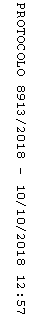 